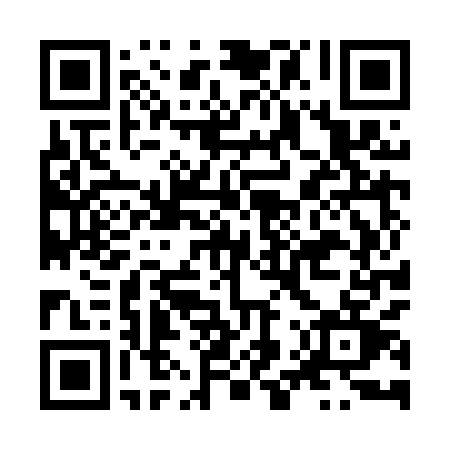 Prayer times for Kolonia Popow, PolandMon 1 Apr 2024 - Tue 30 Apr 2024High Latitude Method: Angle Based RulePrayer Calculation Method: Muslim World LeagueAsar Calculation Method: HanafiPrayer times provided by https://www.salahtimes.comDateDayFajrSunriseDhuhrAsrMaghribIsha1Mon4:196:1912:495:167:199:122Tue4:176:1712:485:177:219:143Wed4:146:1512:485:187:239:164Thu4:116:1212:485:197:249:185Fri4:086:1012:485:217:269:216Sat4:056:0812:475:227:289:237Sun4:026:0612:475:237:299:258Mon3:596:0312:475:247:319:289Tue3:566:0112:465:257:339:3010Wed3:535:5912:465:277:359:3311Thu3:505:5712:465:287:369:3512Fri3:475:5412:465:297:389:3713Sat3:445:5212:455:307:409:4014Sun3:415:5012:455:317:419:4215Mon3:375:4812:455:327:439:4516Tue3:345:4612:455:337:459:4817Wed3:315:4412:445:357:469:5018Thu3:285:4112:445:367:489:5319Fri3:255:3912:445:377:509:5620Sat3:215:3712:445:387:519:5821Sun3:185:3512:445:397:5310:0122Mon3:155:3312:435:407:5510:0423Tue3:115:3112:435:417:5710:0724Wed3:085:2912:435:427:5810:0925Thu3:045:2712:435:438:0010:1226Fri3:015:2512:435:448:0210:1527Sat2:585:2312:435:458:0310:1828Sun2:545:2112:425:478:0510:2129Mon2:505:1912:425:488:0710:2430Tue2:475:1712:425:498:0810:28